Come Fly with Me Lab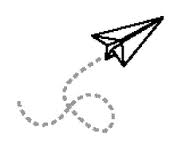 QUESTION:  How does the weight of paper affect how far a paper airplane will fly?Objective:  Scientists know how to use the steps of the scientific method to     solve a problem/answer a question.HYPOTHESIS: (If, (choice); then (prediction); because statement)____________________________________________________________________________________________________________________________________________________________________________________MATERIALS:3 papers of different weights (copy, construction, and cardstock)RulerPROCEDURES:Select three different types of paper and cut them so they are all the same size.Fold the papers into airplanes. Make sure they are all folded the same way.Launch each airplane three different times. The same person should launch the airplane each time to ensure the same force is used for all trials.Using the data chart, record the distance the airplane traveled to the nearest centimeter.  (ex. 7.23 meters = 7 meters and 23 centimeters)DATA: Sketch a picture of your airplane design in the box below.DATA CHART:Write in your data (distance traveled in meters) as you launch the planes below:Is there any other qualitative information you observed during the experiment?____________________________________________________________________________________________________________________________________________________________________________________GRAPH:Using the averages create a bar graph on graph paper. Don’t forget to create a title and label you axes.CONCLUSION:Remember that your conclusion should explain your results and how they relate to your question.  (Repeat Hypothesis, proven or not, what did you learn, and any Research on Flight)________________________________________________________________________________________________________________________________________________________________________________________________________________________________________________________________________________________________________________________________________________________________________________________________________________________________________________________________________________________________________________________________________________________________________________________________________________________________________________________________________________________________________________________________________________________________________________________________________________________________________________________________________________________________________________________________________________________________________________________________________________________________________________________________________________________________________________________________________________________________Title: ________________________________________________________________________________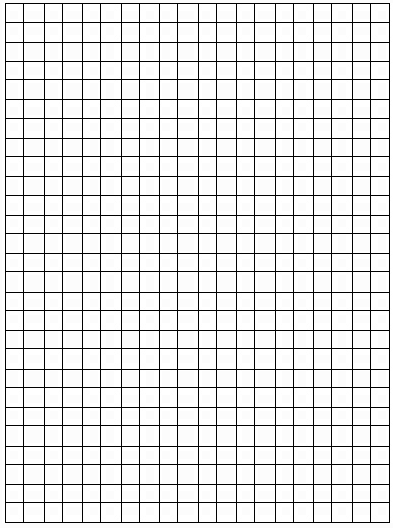   Type of Paper:Trial 1Trial 2    Trial 3     AverageCardstock:Construction:Copy: